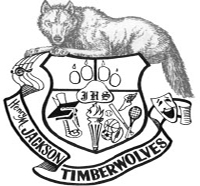 Jackson Girls Track2016 RosterAlbert Ramirez, Luz NAllison, KirstenAnderson, Nicole GAprez, IreneAtkinson, EmmaBaker-Bruce, Lair'NiqueBalestreri, HaleyBaul, Kathlyn LBaumgartner, Winter RBelmont, JaidynBibbs, Susan EBirk, NauneetBuchmann, Jessica ACarson, AnnalyseCarter, SydneyChhen, EmilyChristensen, Tia DClinton, Imari CCook, TarynCooley, MadisonCorn, CarissaEastman, HaleyFita, YelenaFlorendo, Jamielyn BFlynn, KayleighFrick, MichaelaGaya, MichelleGilbertson, Natalia AGilbertson, Nicoletta LGolebiewski, AnnaGross, AbigailGross, ColeHagans, LianaHall, SummerHamilton, PaitonHeng, Briana CHowell, Jessica FJackson, KassaundraJackson, TrinityJohns, Haley AJohnson, DanielleJohnson, HannaJones, MichalKaur, AmanKim, Audrey DKirksey, ShawnKirscht, Anika MKojima, AllisonKono, AshleyLakin, SoleilLan, SunnicaLarson, Kimberly NLaurence, Kamryn ELu, Megan Lucas, MakennaMa, AnitaMandy, SienaMartinez, Liliana MMelville, Emily NMiles, Taylor LMonten, Caitlin EMonten, Mackenzie GMosley, HaileyNara, JeevanjotOrtac, Claudia DOsbourn, KaseyPatrick, TylerPedroza, Heather APlumage, Michaela NPolinsky, Janelle LRaker, EmmaRamos, AlexisRamos, Jessica LRichard, CarleeRimando, Rio Kristina CRossacci, EmmaRubero, SophiaSee, HaileySewell, EmmaShalabi, YasmeenShelton, Shi'Anne DSheridan, ElizabethShull, ChristineSkaufel, Madelyn JSmith, HaileySkyta, Madeline Spencer, VanessaTaylor, Adesina CTracy, Emily MVela Garcia, XilonenWatts, KieshaWilson, Casey VWinters, Kayleen MYork, Emma LZalewski, Lindsey M